الوصف:قاعدة معلومات  EcoLink  القاعدة العربية الأولى المتخصصة في مجال الاقتصاد، والإدارة، وإدارة الأعمال والعلوم ذات العلاقة. وتعد المصدر الأول للأكاديميين والمتخصصين نظرا لشموليتها وسعة تغطيتها، واستمرارية تحديثها. وتأتي هذه القاعدة لتسد حاجة ماسة لدى الباحث العربي الذي يعاني الصعاب من اجل الوصول إلى محتوى المجلات العلمية وأعمال المؤتمرات والندوات الصادرة باللغة العربية. ولقد روعي في تصميم EcoLink  احدث التقنيات المستخدمة في قواعد المعلومات العالمية المتخصصة في مجال العلمي. جميع الأبحاث التي تحتويها قاعدة  EcoLink  مخزنة على صيغة PDF مطابق للأصل المطبوع. ويمكن للمستخدم استعراض تلك الأبحاث المصورة، أو طباعتها، أو تخزين نسخة منها لاستخدامه الشخصي لاحقا.تمثل واجهات البحث الحديثة المصممة حسب المعايير الدولية الخاصة بمجال خدمات المعلومات احد مميزات قاعدة معلومات الاقتصاد والإدارة EcoLink  ،  حيث  تحقق المعادلة الصعبة في الجمع بين الإتقان وسهولة الاستخدام. وتتيح واجهات البحث عدة أساليب منها: البحث البسيط Basic Search والبحث المتقدم Advanced Search. فالبحث البسيط يقدم الحل الأسرع والأسهل للمستخدم الجديد غير المتمرس. بينما البحث المتقدم يعد الخيار المفضل للباحث المتمرس لما يقدمه من إمكانيات وتقنيات متقدمة، من خلال الحقول المحددة (المؤلف، عنوان المقال، موضوع المقال، الكلمات الدالة المفتاحية، مستخلص المقال، المصدر وغير ذلك). كما يمكن البحث بالحقول السابقة ككلمات متفرقة أو كعبارة "جملة". ومن الخيارات المتقدمة التي تدعمها القاعدة استخدام معاملات الربط المنطقية مثل OR, NOT, AND   والمحددات التي تقوم على تصفية نتائج البحث حسب رغبة المستخدم، مثل التحديد بالتاريخ أو نوع المادة. كما يمكن فرز النتائج حسب العنوان أو المؤلف أو التاريخ. وغير ذلك من  تقنيات البحث والاسترجاع المتقدمة. وتتيح القاعدة البحث في مقالات دورية بعينها أو البحث الشامل المتزامن في كل الدوريات دفعة واحدة.وعند الحصول على نتائج البحث يمكن للمستخدم عرضها في صورة سريعة ومختصرة، أو مفصلة تحوي البيانات الببليوجرافية الكاملة لكل مادة. ولمزيد من المعلومات عن طرق البحث في القاعدة يمكن الاطلاع على "دليل المستخدم" الخاص بكيفية البحث في القاعدة. http://www.mandumah.com/files/User-manual.pdfالتغطية الموضوعية:تغطي قاعدة معلومات الاقتصاد والإدارة EcoLink   تقريبا جميع الدوريات والمجلات العلمية والكتب السنوية الدورية المتخصصة الصادرة باللغة العربية في جميع الدول العربية وغير العربية بنصوصها الكاملة، إضافة إلى أعمال وأبحاث المؤتمرات والندوات باللغة العربية منذ عام 1944 وحتى الآن. وتغطي القاعدة مختلف مجالات الاقتصاد والإدارة، منها على سبيل المثال: الإدارة العامة، إدارة الموارد البشرية، إدارة الإنتاج، السلوك التنظيمي، لجودة، التخطيط الإستراتيجي، إدارة الأعمال، التحليل المالي، المحاسبة، الميزانية، الأعمال المصرفية، التسويق، الاقتصاد الجزئي والكلي، الاقتصاد الإسلامي، التمويل والاستثمار، التامين، القانون التجاري، التجارة الالكترونية... وغيرها.التحديثيتم تحديث القاعدة بشكل يومي ومباشر فور صدور الأعداد الجديدة من الدوريات، وذلك حتى يتمكن المستخدم من متابعة الجديد في مجال اهتمامه أولا بأول. أنواع المواد المكشفة:أبجاث الدوريات المحكمة وغير المحكمة والأبحاث المنشورة بأعمال المؤتمرات والندوات واللقاءات العلمية. وتشمل:الأبحاث والدراسات،بحوث المؤتمرات،عروض الكتب،عروض الرسائل العلمية،الببليوجرافيات.التغطية الجغرافية:جميع أنحاء العالم.قائمة الدوريات المكشفة في  EcoLink   http://www.mandumah.com/ecolinkjournalsقائمة المؤتمرات المكشفة في  EcoLink   http://www.mandumah.com/ecolinkconfالكتيب التعريفي لقاعدة  EcoLink   http://www.mandumah.com/files/EcoLink.pdfدليل المستخدم لقاعدة EcoLink   http://www.mandumah.com/files/User-manual.pdfمميزات قاعدة EcoLink   المصدر الأساسي للمصادر الإقتصادية والإدارية بنصوصها الكاملة باللغة العربية.تغطية شاملة لكافة الدوريات العربية الصادرة في جميع أنحاء العالم.التحديث اليومي المستمر للأعداد الجديدة.إمكانية البحث عبر واجهات تفاعلية سهلة وخالية من التعقيد.الوصول المباشر لجميع الدوريات العلمية المتخصصة ومئات المؤتمرات والندوات، والقائمة تنمو بشكل مستمر. تغطية شاملة لجميع المجالات الإقتصادية والإدارية. النصوص الكاملة على صيغة PDF مطابق للأصل المطبوع، إضافة إلى البيانات الببليوجرافية الكاملة. الطباعة المباشرة أو الحفظ لجميع النصوص الكاملة. متاحة 24 ساعة، 7 أيام في الأسبوع. البحث الشامل المتزامن في كل الدوريات دفعة واحدة. البحث باستخدام واجهات البحث البسيط Basic Search أو البحث المتقدم Advanced Search. إمكانيات وتقنيات متقدمة للبحث: حقول محددة، معاملات الربط المنطقية (OR, NOT, AND  ). فرز النتائج وتصفيتها بواسطة المحددات والفلاتر. تجميع الأبحاث المختارة في سلة النتائج تمهيدا للطباعة، أو الحفظ، أو الإرسال بالبريد الالكتروني. تصدير البيانات الببليوجرافية للأبحاث المختارة إلى قوائم المراجع حسب الصيغ العالمية المعروفة مثل: APA، MLA،Turabian، Chicago.الرابط إلى قاعدة EduSearchhttp://tu.opac.mandumah.comللاتصال بنا:نموذج للتسجيلات الببليوجرافية:الأستاذ/ صلاح عبدالرحمن (مدير التسويق بشركة دار المنظومة لخدمات وتقنيات المعلومات)salah@mandumah.comجوال: 0557685375العنوان:خدمات الوساطة المالية المصرفية في الاقتصاد المصري وقدرتها التأثيرية في النمو الاقتصادي : دراسة مقارنة مع الاقتصاد السعوديالمؤلف: العمر ، إبراهيم بن صالح , معدالمؤلف المشارك:وردة ، علي شريف , م. مشاركالمصدر:مجلة العلوم الإدارية والاقتصادية - جامعة القصيم (السعودية) , مج 1 , ع 1الشهر:محرم/ يناير التاريخ (م): 2008التاريخ (هـ):1429الصفحات: 1 - 134رقم MD:60471الموضوعات:مصر -- السعودية -- الأحوال الاقتصادية -- التنمية الاقتصادية -- الخدمات المصرفية -- شركات الوساطة المالية -- البنوك -- التخطيط الاقتصادي -- الإدارة المالية -- الرقابة المالية -- المحاسبة المالية -- النظم المحاسبيةالنص الكامل: النص الكامل  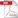 